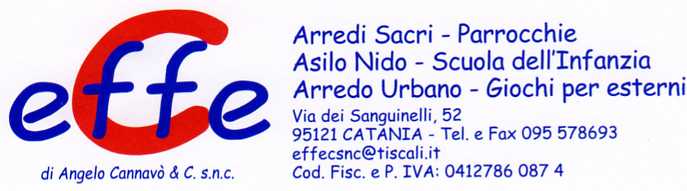 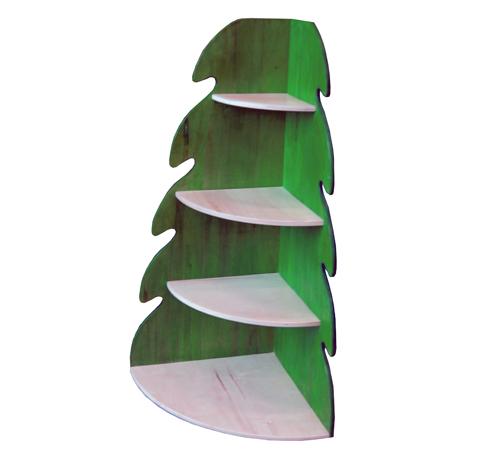 Descrizione:Libreria angolare, ad albero, realizzata interamente inlegno verniciato con vernici atossiche.Dotato di 4ripiani multiuso di dimensioni crescenti.Dimensioni:138(h)x64x64 cm.Categoria: LibrerieCodice: BL01009		